Election of Officers 2024-25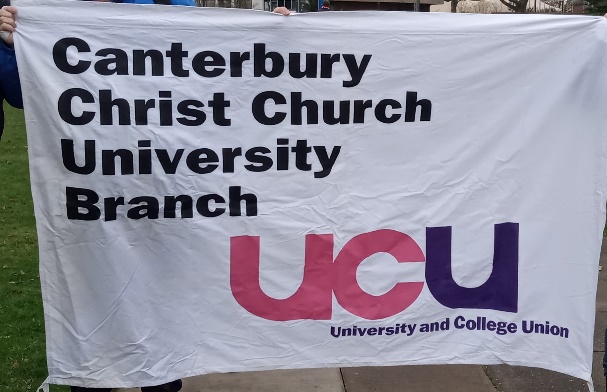 Nominations and Supportive StatementPlease return this form to the Returning Officer: zulfi.ali@canterbury.ac.ukClosing date for nominations is Friday 10 May (18.00)Supportive Statement. If you are self-nominating or have been nominated by another member, you are asked to submit a statement – to introduce yourself and give your reasons for standing for the union executive.Your NamePreferred emailFaculty/DepartmentPerson to be nominatedPosition to be nominated forIf you are self-nominating, please give the names of two members who support your nomination. These members must confirm their support by email to the returning officer (by 10 May)If you are self-nominating, please give the names of two members who support your nomination. These members must confirm their support by email to the returning officer (by 10 May)If you are nominating a member, does the person have your permission for this nomination?Name:Faculty/School etc: